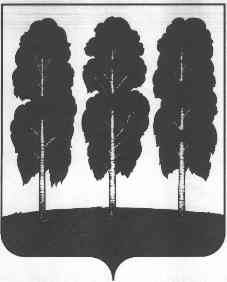 АДМИНИСТРАЦИЯ БЕРЕЗОВСКОГО РАЙОНАХАНТЫ-МАНСИЙСКОГО АВТОНОМНОГО ОКРУГА – ЮГРЫПОСТАНОВЛЕНИЕ от  18.09.2018                                                     	   № 804пгт. БерезовоО внесении изменений в приложения 3,4,5 к постановлению администрации Березовского    района   от  14.04.2017  № 282 «О положении о   территориальной комиссии по делам  несовершеннолетних и защите их прав при администрации Березовского района и признании утратившими силу некоторых муниципальных правовых актов администрации Березовского района»В соответствии с Федеральным законом от 24 июня 1999 года № 120-ФЗ                  «Об основах системы профилактики безнадзорности и правонарушений несовершеннолетних», Законом Ханты-Мансийского автономного округа – Югры от 12 октября 2005 года № 74-оз «О комиссиях по делам несовершеннолетних и защите их прав в Ханты-Мансийском автономном округе – Югре и наделении органов местного самоуправления отдельными государственными полномочиями по образованию и организации деятельности комиссий по делам несовершеннолетних и защите их прав», в связи с организационно-кадровыми изменениями в органах и учреждениях системы профилактики безнадзорности и правонарушений несовершеннолетних Березовского района:1.	Внести в приложения 3,4,5 к постановлению администрации  Березовского  района от 14.04.2017 № 282 «О положении о территориальной комиссии по делам несовершеннолетних и защите их прав при администрации Березовского района и признании утратившими силу некоторых муниципальных правовых актов администрации Березовского района» следующие изменения:1.1.	Слова «Шелобанова Анастасия Юрьевна» заменить словами «Хазиева Анна Валерьевна».1.2.	В приложении 3 слова «Хватова Оксана Владимировна – заведующий отделом по труду, социальной и молодежной политике администрации Березовского района (по согласованию)» заменить словами «Хватова Оксана Владимировна – заместитель председателя Комитета спорта и молодежной политики администрации Березовского района, заведующий отделом по труду, социальной и молодежной политике» (по согласованию)».1.4.	Приложение 4 дополнить строкой следующего содержания: «Кокоулина Мария Васильевна – заместитель директора муниципального бюджетного общеобразовательного учреждения Игримская средняя общеобразовательная школа имени Героя Советского Союза Собянина Гавриила Епифановича (по согласованию)».1.5.	В приложении 5 слова «Попова Людмила Васильевна» заменить словами «Попова Альбина Васильевна».		2.	Разместить настоящее постановление на официальном веб-сайте органов местного самоуправления Березовского района.3.	Настоящее постановление вступает в силу после его подписания.4.	Контроль за исполнением настоящего постановления возложить на заместителя главы Березовского района И.В. Чечеткину.И.о. главы района, заместитель главы района, председатель комитета                                                                                   С.Н. Титов